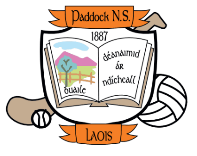 PADDOCK N.S.ANNUAL ADMISSION NOTICEin respect of admissions to the 2022/2023 school year.Admission Policy and Application FormA copy of the school’s Admission Policy and the Application Form for Admission for the   2022/2023 School year is available as follows: –To download at: www. paddockns@weebly.comOn request: By emailing  paddocknationalschool@gmail.com  or writing to : Paddock N.S., Paddock, Mountrath, Portlaoise, Co. Laois. Or by contacting the office on 057 8732160.All applications are dealt with directly by the school office in Paddock N.S.Enrolments is the jurisdiction of each Board of Management and the decision whether or not to offer a place rests with each Board of Management. The criteria outlined in Paddock N.S. Admissions Policy are applied when making decisions regarding applicants who have indicated Paddock N.S. as their chosen school.PART 1 - Admissions to the 2021-2022 school yearApplication and Decision Dates for admission to Paddock N.S for school year 2021/2022The following are the dates applicable for admission to Junior Infants)Note: the school will consider and issue decisions on late applications in accordance with the school’s admission policy.Number of places being made available in Paddock N.S. for school year        2021/ 2022.The school will commence accepting applications for admission on  06/01/2022The school shall cease accepting applications for admission on  31/01/2022The date by which applicants will be notified of the decision on their application is     10/02/2022The period within which applicants must confirm acceptance of an offer of admission is10 daysThe number of places being made available in Junior Infants8